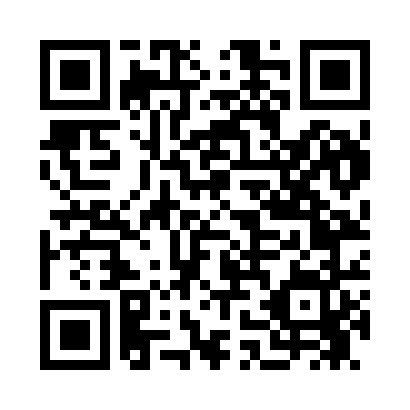 Prayer times for Aden, Alabama, USAWed 1 May 2024 - Fri 31 May 2024High Latitude Method: Angle Based RulePrayer Calculation Method: Islamic Society of North AmericaAsar Calculation Method: ShafiPrayer times provided by https://www.salahtimes.comDateDayFajrSunriseDhuhrAsrMaghribIsha1Wed4:456:0012:454:277:318:452Thu4:445:5912:454:277:328:463Fri4:435:5812:454:277:328:474Sat4:425:5712:454:277:338:485Sun4:415:5612:454:277:348:496Mon4:395:5512:454:277:358:507Tue4:385:5412:454:277:358:518Wed4:375:5312:444:277:368:529Thu4:365:5212:444:277:378:5310Fri4:355:5212:444:277:388:5411Sat4:345:5112:444:277:388:5512Sun4:335:5012:444:277:398:5613Mon4:325:4912:444:277:408:5714Tue4:315:4912:444:277:408:5815Wed4:305:4812:444:277:418:5916Thu4:295:4712:444:277:429:0017Fri4:285:4712:444:277:439:0118Sat4:285:4612:444:277:439:0219Sun4:275:4512:454:287:449:0320Mon4:265:4512:454:287:459:0421Tue4:255:4412:454:287:459:0522Wed4:245:4412:454:287:469:0623Thu4:245:4312:454:287:479:0624Fri4:235:4312:454:287:479:0725Sat4:225:4212:454:287:489:0826Sun4:225:4212:454:287:499:0927Mon4:215:4112:454:287:499:1028Tue4:205:4112:454:297:509:1129Wed4:205:4112:464:297:519:1130Thu4:195:4012:464:297:519:1231Fri4:195:4012:464:297:529:13